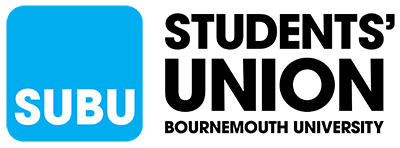 Add a horizontal image of the receipt/s here:   Please ensure the image fits within the box provided. Save the document as a pdf file before forwarding to subuaccounts@bournemouth.ac.uk Payment Requisition FormPayment Requisition FormDate:   Line Manager:  	Line Manager:  	Line Manager:  	Payee:   Payee:   Amount: £ Description of Expense:   *if using more than one nominal please state the payment split below.Description of Expense:   *if using more than one nominal please state the payment split below.Description of Expense:   *if using more than one nominal please state the payment split below.Department:   Nominal:  Nominal:  Payment Type:   Tax Code:   T9Tax Code:   T9